Diákolimpia Megyei Tornaverseny2018. január 12.NagykőrösA verseny megnyitása: 12.00 óraI. korcsoport lány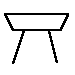 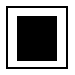 I.Ford.12.05-12.30                          Taksony, Taksony Vezér                                              Veresegyház I.                                         Gödöllő, Hajós II. Ford.                                   Nagykőrös, Rákóczi                                               Nagykőrös, Kossuth                                     Veresegyház II.12.30 -12.55II. korcsoport lány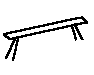 I.Ford.                               Szigetszentmiklós, Kardos                                       Veresegyház I.                                                 Ócsa, Halászy12.55-13.25II. ford.                                       Gödöllő, Hajós                                                 Tura,  Hevesy                                                    Veresegyház II.13.25 -13.55III. Ford.                               Nagykőrös, Kossuth                                       Taksony, Taksony Vezér                                  Nagykőrös, Rákóczi13.55 – 14.25III-IV. korcsoport lányI. ford.                                   Veresegyház „B”                     Nagykőrös, Rákóczi  „B”                    Tura, Hevesy                            Gödöllő, Hajós14.25 – 15.10                    II. ford.                             Nagykőrös, Rákóczi „A”                Veresegyház „A”                        Nagykőrös, Kossuth               Szigetszentmiklós, Kardos     15.10 – 15.55A csapatverseny után mutatják be az egyéni versenyzők a gyakorlataikat. Eredményhirdetés: kb. 16.15